A RETOURNER DANS VOTRE DOSSIER DE CANDIDATURE 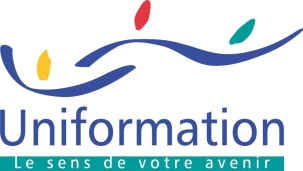 Annexe 3 - Proposition pédagogique et tarifairePROPOSITION PEDAGOGIQUE PROPOSITION PEDAGOGIQUE PROJETPREPARATION OPERATIONNELLE A L’EMPLOI COLLECTIVE SIBEL 
Intitulé de la formationPrérequisObjectifs pédagogiques de la formationContenu et déroulement de la formation (indiquer les volumes horaires) par séquenceMéthodes pédagogiquesRemarques particulièresProposition tarifaire (cf. page 6 du cahier des charges)Votre organisme est-il assujetti à la TVA ?             OUI              NONCoût jour global (comprenant frais d’ingénierie, forfait location de salle/support pédagogique/déplacement et restauration des formateurs) : Soit un coût jour : ________________ HT                       ________________ TTC 